ПОРТФОЛИОУЧИТЕЛЯ  НАЧАЛЬНЫХ  КЛАССОВМАОУ физмат лицея №5г. Долгопрудного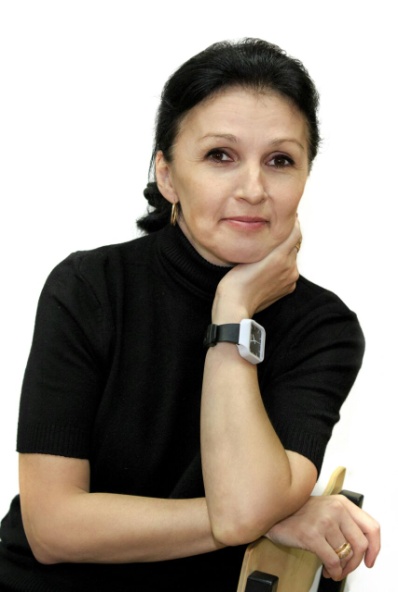 Евстигнеевой Оксаны Юрьевны1.Общие сведения об учителе.2.Награды.3.Повышение квалификации.4.Методическая работа.5.Учебные достижения.6.СамообразованиеОБЩИЕ  СВЕДЕНИЯ  ОБ  УЧИТЕЛЕФамилия, имя, отчество – Евстигнеева Оксана Юрьевна.Место работы – МАОУ физмат лицей №5 г.ДолгопрудныйДолжность – учитель начальных классовОбразование  – высшееМПУ №3 им. Н.К.Крупской   г. Москва 1988г.МГПУ г. Москва 2004 г.Специальность – учитель начальных классов, воспитатель.Квалификация по диплому – учитель начальных классовПедагогический стаж – 32 года,,Стаж в данном учреждении – с 1988г по настоящее времяНаличие квалификационной категории –  высшаяДата присвоения – март 2000гПодтверждена – март 2005г  ,март 2010г, март 2015гЗаявлена квалификационная категория – высшаяТема самообразования – « Психологическая готовность детей к школе.»